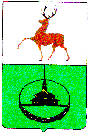 Заключение № 63Контрольно-счетной  комиссии городского округа город Кулебаки по результатам экспертизы проекта постановления администрации городского округа город Кулебаки Нижегородской области «Об утверждении Основных направлений бюджетной и налоговой политики городского округа город Кулебаки Нижегородской области на 2018 год и на плановый период 2019-2020 годов» «12» октября 2017г. 							г. КулебакиНастоящее заключение по результатам экспертизы проекта постановления администрации городского округа город Кулебаки Нижегородской области «Об утверждении Основных направлений бюджетной и налоговой политики городского округа город Кулебаки Нижегородской области на 2018 год и на плановый период 2019-2020 годов» (далее - Проект постановления) подготовлено в соответствии с Бюджетным кодексом Российской Федерации, Федеральным законом от 07.02.2011 №6-ФЗ «Об общих принципах организации и деятельности контрольно-счетных органов субъектов Российской Федерации и муниципальных образований», постановлением Правительства Нижегородской области от 13.09.2017 №673 «Об утверждении Основных направлений бюджетной и налоговой политики Нижегородской области на 2018 год и на плановый период 2019 и 2020 годов», решением Совета депутатов городского округа город Кулебаки Нижегородской области от 30.10.2015 №26 «Об утверждении положения о бюджетном процессе в городском округе город Кулебаки Нижегородской области», решением Совета депутатов городского округа город Кулебаки от 25.12.2015 №82 «Об утверждении Положения о контрольно-счетной комиссии городского округа город Кулебаки Нижегородской области» и иными правовыми актами, регулирующими бюджетные отношения.В ходе экспертизы Проекта постановления установлено:Проект постановления подготовлен финансовым управлением администрации городского округа город Кулебаки Нижегородской области.По всему тексту Проекта постановления наименование Основных направлений бюджетной и налоговой политики указаны в разной редакции.По всему тексту Проекта постановления  установлено  15 замечаний, отраженных в приложении №1.В преамбуле Проекта постановления отсутствуют номер и дата решения Совета депутатов городского округа город Кулебаки Нижегородской области об утверждении Положения о бюджетном процессе в городском округе город Кулебаки Нижегородской области.Выводы и предложения.По всему тексту Проекта постановления наименование Основных направлений бюджетной и налоговой политики изложить в единой редакции.Устранить замечания, изложенные в приложение №1.По всему тексту Проекта постановления указать номера и даты нормативных правовых документов.Рассмотрев предложенный  Проект постановления на экспертизу, считаем, что данный Проект постановления может быть рекомендован к утверждению администрацией городского округа город Кулебаки  с учетом  устранения установленных замечаний.Председатель Контрольно-счетной комиссиигородского округа город Кулебаки                                                    Т.Е.КудрявцеваКОНТРОЛЬНО-СЧЕТНАЯ КОМИССИЯГОРОДСКОГО ОКРУГА ГОРОД КУЛЕБАКИул. Воровского,49, г. Кулебаки, Нижегородская область, 607018электронная почта: krk.kuleb@adm.klb.nnov.ruКОНТРОЛЬНО-СЧЕТНАЯ КОМИССИЯГОРОДСКОГО ОКРУГА ГОРОД КУЛЕБАКИул. Воровского,49, г. Кулебаки, Нижегородская область, 607018электронная почта: krk.kuleb@adm.klb.nnov.ru